REDR Formats for Voyager Radio Occultation Data from Jupiteran update ofurn:nasa:pds:radiosci.documentation:dsn.redr:1979-11-28after preparation of the data for PDS archivingThe REDR format was used for radio occultation data distribution from both the Voyager 1 and Voyager 2 encounters with Jupiter.  The record structure is described in byte order within each physical record, as shown in Table 1. All structures are described as they appear in the binary files, which were created on a most-significant byte (MSB, or ‘big endian’) platform.  The first byte in each record is byte 1; subsequent bytes are numbered 2, 3, 4, etc. Within a byte, the least significant bit is 0 and the most significant bit is bit 7.Most values in the header (bytes 1-12) and trailer (1613-1692) are unsigned integer; where signed integers are used, a note is included in Table 1.  Large values (e.g., 12 or more significant figures) are split into high and low parts, where each can be expressed in 24 bits or fewer.  The last four bytes in each record contain ASCII characters.  Dates and times are Earth receive time (UTC).Output from two receivers (one at S-band and the other at X-band) was sampled and recorded coherently.  Each sample is an 8-bit two’s complement value stored in the first of two bytes. The second byte was available for 16-bit samples; but it was not used for Voyager and was set to ‘0’.  Four analog-to-digital (A/D) converters sampled the receiver outputs; one was assigned to the S-band receiver, and the other three were assigned to the X-band receiver.  Each sampled at a rate of 10000 per second; the X-band A/D converters were phased so that the effective rate at X-band was 30000/second.  The S- and X-band samples are interleaved throughout each data record (bytes 13-1612), as shown in Table 1.Record Year, Day, Hour, Minute, and Second (bytes 1-7) is a time tag associated with the first sample from each receiver (bytes 13 and 15). It must be adjusted for buffering and hardware delays within the data collection system.  See paragraph 19 below.Data Validity Flag (byte 8) indicates whether time and status information on each integer second is valid (0=valid, 1=invalid).  Flag values on integer seconds are propagated to subsequent records within the same second, but that does not necessarily mean the following information is valid.  A small number of records were found to be corrupted during archiving; in those cases, a new record was generated, interpolating header and trailer values from adjacent readable records.  All 800 receiver samples in those records were set to ‘0’, and the Data Validity Flag was set to ‘2’.Sample Rate (bytes 9-12) is the sampling rate for a single A/D converter.  It was ‘10000’ for all Voyager data, meaning that the S-band receiver output was sampled at 10000 samples per second (sps) and the X-band receiver output was sampled at 30000 sps.Data collection configuration is given in bytes 1613-1618.  In summary, the first A/D converter sampled S-band receiver output which had been passed through filter ‘6’.  The other three A/D converters sampled X-band receiver output sequentially after it had passed through an equivalent filter.  Unfortunately, the specifications for filter ‘6’ are not known.Commanded Frequency is read from the Programmable Oscillator Control Assembly (POCA) and written to the data record in two parts.  The first (high) part is a 24-bit binary integer (bytes 1619-1621) which must be multiplied by 10.  The second (low) part is also a 24-bit binary integer (bytes 1622-1624) which must be divided by 106 before being added to the first part.  The procedure can be visualized in Figure 1 below.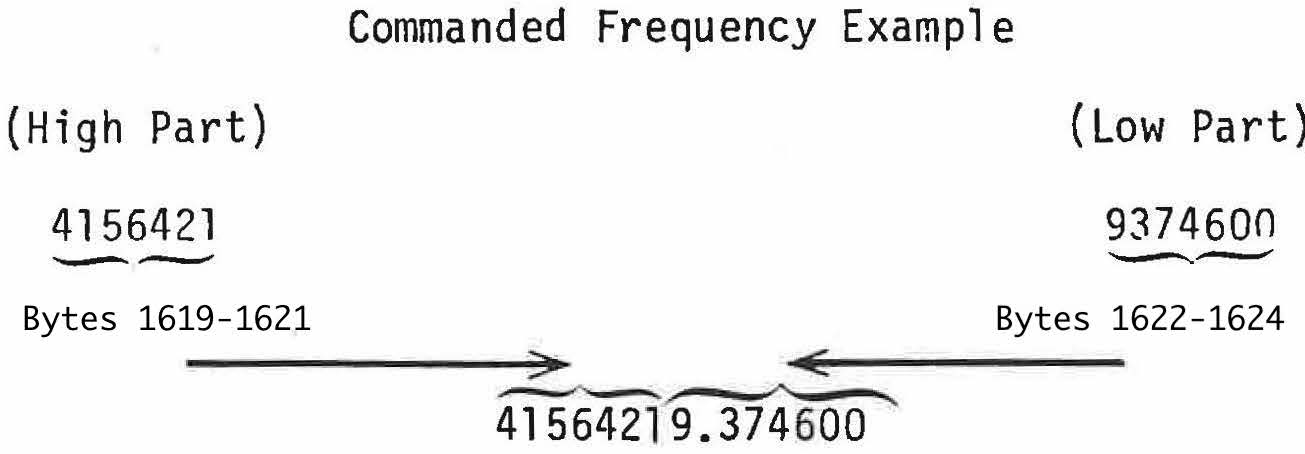 Figure 1. Reconstruction of commanded frequency from its high and low parts.Synthesizer Count must also be reconstructed from high (bytes 1625-1627) and low (bytes 1628-1630) parts.  The count is a measure of the phase to fractions of a cycle of the output of the Dana Synthesizer, which was controlled by the POCA.  The Dana Synthesizer output was heterodyned to a lower frequency and the resulting phase was captured and saved in REDR records on integer seconds.  The counter rolled over after 167772160 counts.  See paragraphs 18 and 19 for more information.Ramp Start Frequency must also be reconstructed from high (bytes 1628-1630) and low (bytes 1631-1633) parts.  The value is set when the Occultation Data Assembly (ODA) is started and remains unchanged for the time that the ODA runs.  The timing is described in paragraph 19.POCA Sweep Rate (bytes 1637-1640) is a two’s complement integer which must be divided by 105 to arrive at the sweep rate in Hertz/second.  See paragraph 18 for the relationships among sweep rate, synthesizer count, and commanded frequency.POCA Status (byte 1641) is an 8-bit binary integer within which each bit indicates a POCA-related status.  The bits and their meanings are shown in Table 2.* Denotes expected value for radio science operationTime Offset (bytes 1642-1644) includes the delay through an A/D converter and the associated logic circuitry.  It is part of the total offset between the time when the first sample in a record was acquired and the time tag for the record.  It is computed as follows:Time Offset (nanoseconds) = 109/(20 x sample_rate) + 460Sample Size (bytes 1645-1648) is the number of bits in each sample.  Values of ‘8’ or ‘12’ are allowed by the REDR specifications, but only 8-bit samples were collected for Voyager Jupiter radio science.File Creation Date/Time (bytes 1669-1674) is the date and time the REDR was created from the DSN source tape.Spacecraft ID (byte 1675) is the identifier for the spacecraft (‘31’ for Voyager 1 and ‘32’ for Voyager 2).DSS ID (byte 1676) is the identifier for the DSN antenna through which the radio science data were collected.  For Voyager 1 the value is ‘63’, and for Voyager 2 the value is ‘14’.File Start Date/Time (bytes 1677-1682) is a date and time near (and often slightly earlier than) the time of the first record in a file (paragraph 1).  But it is not reliable; in fact, most of the File Start Seconds values from both encounters are larger than 59.File Stop Date/Time (bytes 1683-1688) should be a date and time near the end of the file.  Most, if not all, of the values found from both encounters have ‘0’ in all date and time fields.PREDIK Set ID is a string of 4 ASCII characters identifying the set of predicts used to acquire the radio science data.  The value for Voyager 1 is ‘VG13’, and the value for Voyager 2 is ‘VBU1’.  Users of these data are not likely to find predicts to be helpful in analysis, and no predicts were available for the archive.The Commanded Frequency, Synthesizer Count, and POCA Sweep Rate are related as follows (see Figure 2):Cft = 40 x 106 + [ (Ot+n – Ot - 0.5 x SR x n2)/n]whereCft   = Commanded Frequency at time  tOt+n = Synthesizer Count at  t+n  secondsSR   = POCA Sweep Rate in Hertz/secondn     = time in seconds between sample  Ot+n  and sample  OtThe error between Synthesizer Count and Commanded Frequency is on the order of tenths of a Hertz at S-band.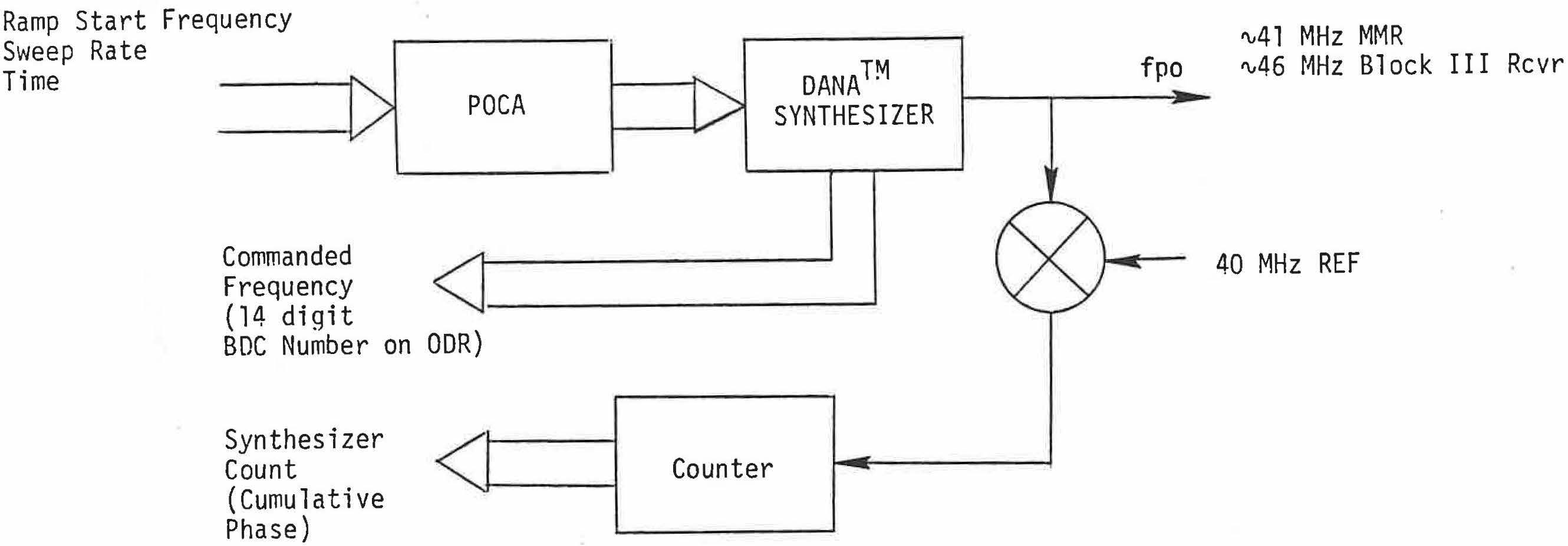 Figure 2. POCA frequency and Synthesizer Count flow.The relationship between the Record Date/Time and the actual time of the first sample in a record is given below.  This correction should be added to the Record Date/Time as follows:Actual Sample Time = Record Time (bytes 1-7) + 1 second + 1 sample interval (inverse of bytes 9-12) + Time Offset (bytes 1642-1644)Table 1 – REDR Record FormatTable 1 – REDR Record FormatTable 1 – REDR Record FormatByte(s)Bit(s)Description1Last two digits of Record Year (e.g., ‘79’)2-3Record Day-of-Year4Record Hour5Record Minute6-7Record Second (times 100)8Data Validity Flag (0=good, 1=bad, 2=bad but recreated for archive)9-12Sample Rate (samples per second; always ‘10000’ for Voyager Jupiter)131st sample from AD-1 (two’s complement) (1st S-band sample)14Not used151st sample from AD-2 (two’s complement) (1st X-band sample)16Not used171st sample from AD-3 (two’s complement) (2nd X-band sample)18Not used191st sample from AD-4 (two’s complement) (3rd X-band sample)20Not used212nd sample from AD-1 (two’s complement) (2nd S-band sample)22Not used232nd sample from AD-2 (two’s complement) (4th X-band sample)24Not used252nd sample from AD-3 (two’s complement) (5th X-band sample26Not used272nd sample from AD-4 (two’s complement) (6th X-band sample)28Not used293rd sample from AD-1 (two’s complement) (3rd S-band sample……1605200th sample from AD-1 (two’s complement) (200th S-band sample)1606Not used1607200th sample from AD-2 (two’s complement) (598th X-band sample)1608Not used1609200th sample from AD-3 (two’s complement) (599th X-band sample)1610Not used1611200th sample from AD-4 (two’s complement) (600th X-band sample)1612Not used16136-7AD-1 Receiver Assignment (0 = Receiver 1)4-5AD-2 Receiver Assignment (1 = Receiver 2)2-3AD-3 Receiver Assignment (1 = Receiver 2)0-1AD-4 Receiver Assignment (1 = Receiver 2)16146-7Receiver 1 Band (1 = S-band)4-5Receiver 2 Band (2 = X-band)2-3Receiver 3 Band (0 = not used)0-1Receiver 4 Band (0 = not used)1615Receiver 1 Filter (set to ‘6’, but meaning not known)1615Receiver 2 Filter (set to ‘6’, but meaning not known)1617Receiver 3 Filter (set to ‘0’, presumably meaning ‘N/A’)1618Receiver 4 Filter (set to ‘0’, presumably meaning ‘N/A’)1619-21Commanded Frequency – high part (integer Hz divided by 10)1622-24Commanded Frequency – low part (Hz modulo 10, multiplied by 106)1625-27Synthesizer Count – high part (integer count divided by 10)1628-30Synthesizer Count – low part (count modulo 10, multiplied by 106)1631-33Ramp Start Frequency – high part (integer Hz divided by 10)1634-36Ramp Start Frequency – low part (Hz modulo 10, multiplied by 106)1637-40POCA Sweep Rate (two’s complement x 105)1641POCA Status (see Table 2 for details)1642-44Time Offset (nanoseconds)1645-48Sample Size (8 or 12 bits) (set to ‘8’ for Voyager)1649-68Not used (set to ‘0’)1669Last two digits of File Creation Year (e.g., ‘79’)1670-71File Creation Day-of-Year1672File Creation Hour1673File Creation Minute1674File Creation Second1675Spacecraft ID (31=Voyager 1, 32=Voyager 2)1676DSN Antenna ID (e.g., ‘14’ or ‘63’)1677Last two digits of File Start Year (e.g., ‘79’)1678-79File Start Day-of-Year1680File Start Hour1681File Start Minute1682File Start Second1683Last two digits of File Stop Year (e.g., ‘79’)1684-85File Stop Day-of-Year1686File Stop Hour1687File Stop Minute1688File Stop Second1689-92PREDIK Set ID (ASCII) (‘VG13’ for Voyager 1, ‘VBU1’ for Voyager 2)Table 2 – POCA StatusTable 2 – POCA StatusTable 2 – POCA StatusTable 2 – POCA StatusBitFunctionMeaning of ‘1’Meaning of ‘0’0SweepOn*Off1AcquisitionOnOff*2TrackOn*Off3Limit EnableOnOff*4Synthesizer LockIn-lock*Out-of-lock5Synthesizer PowerOn*Off6ControlReady*Not Ready7ControlManualComputer